Week 1 Lesson 1- April ShowersTarget StandardDescribe characteristics of a wide variety of soundsReflect on and share personal responses evoked by various pieces of music and music-making experiences1. Think about rain. Does it always sound the same, or does it sometimes sound different? Write down or say out loud three or four descriptive words for the sound of rain.2. How does rain make you feel? Maybe sometimes it makes you feel one way, and other times it makes you feel something else. Write down or say out loud three ways that rain sometimes makes you feel.3. Many composers have captured the sound and feeling of rain in music. Here are four different pieces about rain. Listen to a little of each. Think about what kind of rain you hear in this music? Is it heavy or light?https://youtu.be/73hXRuRJDFQhttps://youtu.be/tmXjrkdQatwhttps://youtu.be/saa98l0yDYQhttps://youtu.be/ouxJ4GfC6JA4. Make a listening grid like the one below. The name of each piece is on the box on the left. In the box next to it, write or draw what kind of rain you hear. Then in the next box, write or draw how that kind of rain makes you feel.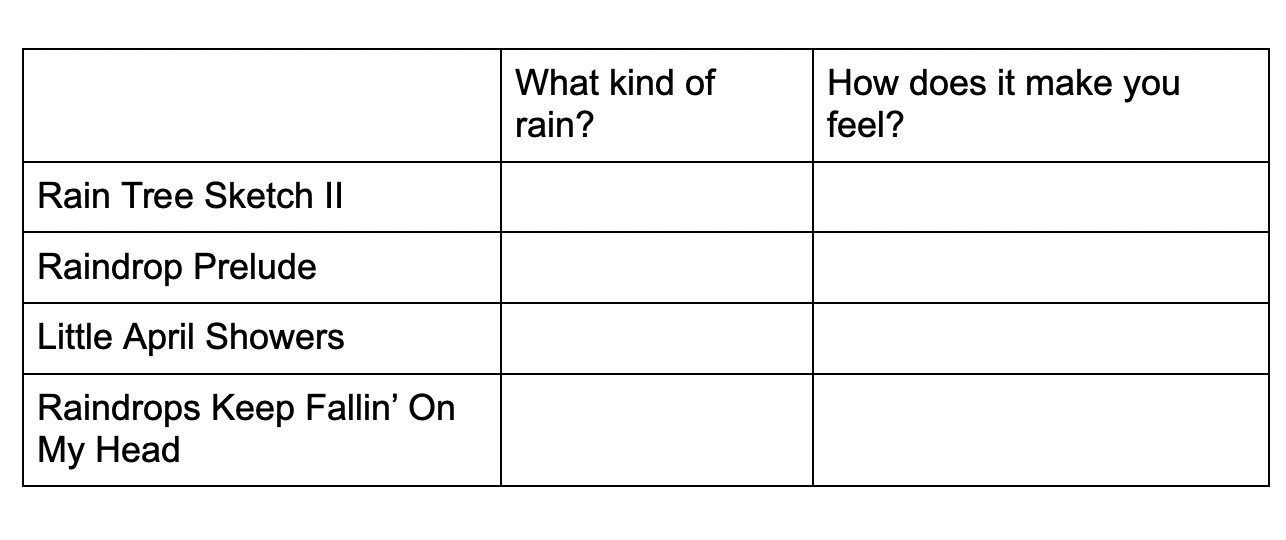 